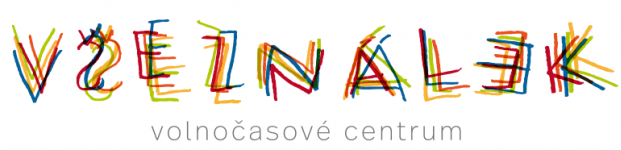 Příměstský tábor s Všeználkem pro děti 4-10 letorganizační informaceJedná se o prázdninový program přizpůsobený dětem ve věku od 4 do 10 let. Nabízíme jeden turnus po pěti pracovních dnech, které se dají libovolně kombinovat. Rodič (či pověřená osoba) každé ráno (mezi 07.45 – 08.30) dítě přivede a odpoledne (mezi 16:00 – 16:30) vyzvedne. Pro děti je zajištěn oběd a dostatek tekutin pro správný pitný režim. Dopolední a odpolední svačinu si dítě přináší z domova.Děti se mohou těšit na pestrý program – v průběhu týdne se budou střídat tyto aktivity – dětské vaření (děti budou vařit jídla, která snědí či odnesou domů k ochutnání), výtvarné kroužky a tvořivé dílny (děti budou tvořit, malovat a vyrábět), angličtina hrou, pohybové aktivity s trenéry (kuželky v kostelecké kuželně, cvičení v hale, sportovní dopoledne), hry v přírodě, výlety do okolí.Za příznivého počasí chceme trávit co nejvíce času venku, zároveň jsou program i veškeré aktivity naplánovány tak, aby byly uskutečnitelné i v nepříznivém počasí.KDE			Mateřská škola Kostelec nad Černými lesyK Jatkám 982					         KDY			3.8. -7.8. 20205.8. - 9.8. 2020			od  07:45 do 16:30 PROGRAM		angličtina hrou 			pohybové aktivity 			dětské vaření			výtvarný kroužektvořivé dílny			výlety do blízkého okolíPLATBA	Informace o způsobu platby jsou uvedeny v přihlášce. Pokud by Vám navrhované varianty úhrady nevyhovovaly, je možné se domluvit individuálně.Cena 620,- Kč / den, 2.800,- Kč / týden (zahrnuje všechny aktivity dle programu)Další informace na tel. 776 327 204 (Iva Kamínková), e-mail -  iva@vasvseznalek.cznebo na www.vasvseznalek.cz 